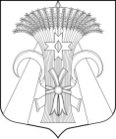 Местная администрация Муниципального образования поселок ШушарыП О С Т А Н О В Л Е Н И Е«31» октября 2019 г. 							                № 415-ПО внесении изменений в Постановление Местной администрации Муниципального образования поселок Шушары №380-П от 21.12.2018 «Об утверждении муниципальных и ведомственных целевых программ Местной администрации Муниципального образования поселок Шушары на 2019 год»В соответствии с Бюджетным кодексом РФ, Законом Санкт-Петербурга от 23.09.2009 № 420-79 "Об организации местного самоуправления в Санкт-Петербурге", Уставом внутригородского муниципального образования Санкт-Петербурга поселок Шушары, Постановлением Местной администрации Муниципального образования поселок Шушары от 25.09.2015 № 417-П «Об утверждении Порядка разработки, утверждения, реализации и оценки эффективности муниципальных программ Местной администрации Муниципального образования поселок Шушары», Постановлением Местной администрации Муниципального образования поселок Шушары от 29.04.2008 № 82-А-П «Об утверждении Порядка разработки, утверждения и реализации ведомственных целевых программ, реализуемых за счет средств бюджета Муниципального образования поселок Шушары», Решение Муниципального Совета от 10.10.2019 года №33 «О внесении изменений в Решение Муниципального Совета от 20.12.2018 № 50 «Об утверждении бюджета внутригородского муниципального образования Санкт-Петербурга поселок Шушары на 2019 год», Местная администрация Муниципального образования поселок Шушары,ПОСТАНОВЛЯЕТ:Внести изменения в Постановление Местной администрации Муниципального образования поселок Шушары №380-П от 21.12.2018 «Об утверждении муниципальных и ведомственных целевых программ Местной администрации Муниципального образования поселок Шушары на 2019 год», а именно: Изложить в новой редакции муниципальную программу: «Прочие мероприятия в области благоустройства на территории муниципального образования поселок Шушары в 2019 году» согласно Приложения 1; «Осуществление благоустройства придомовой и дворовой территорий  Муниципального образования поселок Шушары на 2019 год» согласно Приложения 2;«Организация и проведение местных и участие  в организации и проведении городских праздничных и иных зрелищных мероприятий  на территории Муниципального образования поселок Шушары на 2019 год» согласно Приложения 3;«Организация и проведение мероприятий по сохранению и развитию местных традиций и обрядов на территории Муниципального образования поселок Шушары на 2019 год» согласно Приложения 4;«Обеспечение условий для развития на территории Муниципального образования пос.Шушары физической культуры и массового спорта,  организация и проведение официальных физкультурных мероприятий, физкультурно-оздоровительных мероприятий и спортивных мероприятий на территории Муниципального образования поселок Шушары на 2019 год» согласно Приложения 5.Опубликовать настоящее постановление на официальном сайте: мошушары.рф.Контроль за исполнением настоящего постановления оставляю за собой.Исполняющий обязанностиглавы Местной администрацииМуниципального образованияпоселок Шушары							  Е.В. ИзмайловаПримечание: при наличии  замечаний их краткое содержание изложить в отдельной служебной записке                                         Ф.И.О., подпись руководителей, завизировавших проект                                         Ф.И.О., подпись руководителей, завизировавших проект                                         Ф.И.О., подпись руководителей, завизировавших проект                                         Ф.И.О., подпись руководителей, завизировавших проектСотрудник подразделения, ответственный за подготовку проекта Правовое заключениеФинансово-экономическое заключение Отдел Местной администрации МО по принадлежности вопросов Д.П. ЖуравлеваМ.О. ЛевашенкоВ.А. Рукавишников